Przedszkole Miejskie Integracyjne Nr 8 w BytomiuZaprasza do udziału w międzyprzedszkolnym konkursie  plastycznym o tematyce ekologicznej pt. „Drzewa to skarb Ziemi”na terenie  miasta Bytomia22 kwietnia 2021 r. obchodziliśmy Dzień Ziemi. Jest to doskonała okazja do kształtowania postawy proekologicznej.Regulamin międzyprzedszkolnego konkursu  plastycznego o tematyce ekologicznej pt. „Drzewa to skarb Ziemi”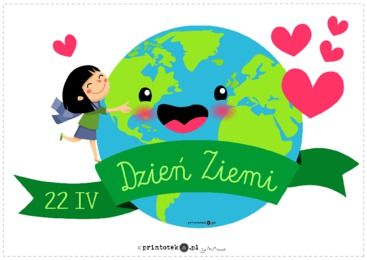 § 1 Cele konkursuZwiększenie poziomu świadomości ekologicznej,Rozwijanie wrażliwości na piękno przyrody,Upowszechnianie inicjatyw twórczych.Rozwijanie zainteresowań plastycznych u dzieci.   			       § 2 Informacje ogólneOrganizator konkursu Przedszkole Miejskie Integracyjne Nr 8 w Bytomiu.Osoby odpowiedzialne za organizację: Anna Ledwoch, Monika Żurecka, Maja Grochowska.Prace należy wysłać  do dnia  10 maja 2021 r. na adres e-mail konkursekologiczny@o2.pl  wpisując w tytule „konkurs plastyczny”. Temat prac konkursowych to „Drzewa to skarb Ziemi”.Konkurs jest adresowany do grup przedszkolnych z przedszkoli na terenie  Bytomia. Prace  konkursowe będą oceniane w dwóch kategoriach: 3-4 latki i 5-7 latki. Laureaci konkursu otrzymają  nagrody rzeczowe za zajęcie I, II, III miejsca w dwóch kategoriach wiekowych.Ogłoszenie wyników nastąpi w dniu 14 maja 2021 r.§ 3 Warunki uczestnictwa w konkursiePraca konkursowa ma być pracą plastyczną wykonaną w formacie A4  dowolna techniką płaską (rysunek, malarstwo, collage, grafika, wyklejanka, wydzieranka). W pracach dopuszczalne jest wykorzystanie materiałów sypkich.Praca konkursowa powinna być pracą samodzielnie wykonaną przez dziecko  pod kierunkiem nauczyciela.Każde przedszkole może wytypować do udziału w konkursie maksymalnie 2 prace.Oceny prac dokona komisja powołana przez Organizatora konkursu.Do każdej pracy konkursowej należy dołączyć metryczka (załącznik nr 1), zgodę rodzica na udział dziecka w konkursie (załącznik nr 2), zgodę na przetwarzanie danych osobowych (załącznik nr 3) oraz zgoda na upublicznienie pracy plastycznej dziecka (załącznik nr 4).Nadesłanie prac na konkurs  jest równoznaczne z akceptacją  niniejszego regulaminu.Prace należy nadesłać w terminie do 10 maja 2021 r.konkursekologiczny@o2.pl       wpisując w temacie  „Konkurs plastyczny”§ 4 Wyniki  konkursu i nagrody.Komisja powołana przez Organizatora konkursu wyłoni spośród prac konkursowych laureata konkursu.Oceny prac dokona specjalna Komisja Konkursowa; Komisja przy ocenie prac weźmie pod uwagę:- zgodność z tematem konkursu,- atrakcyjność i oryginalność,- poziom artystyczny,- estetykę wykonania,- dobór środków przekazu treści,- samodzielność wykonanej pracy.Ogłoszenie wyników nastąpi  na stronie internetowej przedszkola  p8_integr@interia.pl i/lub www.bytomski.pl w dniu  14 maja 2021 r.Wyłonieni laureaci konkursu zostaną o tym fakcie  powiadomieni telefonicznie oraz drogą mailową.Autorzy nagrodzonych prac otrzymają dyplomy i nagrody rzeczowe. Za zajęcie I, II i III miejsca w dwóch kategoriach wiekowych.Decyzje komisji  konkursowej są ostateczne i nie przysługuje im odwołanie.Prace nie spełniające wymogów regulaminu oraz dostarczone po terminie, nie będą  brały udziału w konkursie.§ 5 Postanowienia końcoweWyniki konkursu zostaną opublikowane na stronie internetowej przedszkola  p8_integr@interia.pl i/lub www.bytomski.pl.Laureaci konkursu zostaną poinformowani o wygranej i formie odbioru nagrody.Prace plastyczne zgłoszone do konkursu nie podlegają zwrotowi.Organizator konkursu nie odpowiada  za zniszczenie prac w czasie ich przewozu.Załącznik nr 1Metryczka pracy plastycznej								………………………………..pieczęć placówkiZałącznik nr 2OświadczenieZgoda rodzica/opiekuna prawnego na udział dziecka w międzyprzedszkolnym konkursie  plastycznym o tematyce ekologicznej pt. „Drzewa to skarb Ziemi” organizowanym przez przedszkole Miejskie Integracyjne Nr 8 w BytomiuWyrażam zgodę na udział w konkursie mojego dziecka:………………………………………………………………..Imię i nazwisko dziecka, wiek………………………………………………………………..     Data i podpis rodzica/opiekuna (*)Załącznik nr 3Zgodę na przetwarzanie danych osobowychWyrażam zgodę na przetwarzanie danych osobowych mojego dziecka…………………………………………………… na potrzeby międzyprzedszkolnego konkursu plastycznego o tematyce ekologicznej pt. „Drzewa to skarb Ziemi” zgodnie z przepisami ustawy o ochronie  danych osobowych z dnia 29 sierpnia 1997 r. (Dz. U. z 1997 r. Nr 133 poz. 883 ze zm.).…………………………………………………                                                                                          data i czytelny podpis   		rodzica / opiekuna prawnego  (*)Załącznik nr 4Zgoda na upublicznienie pracy plastycznej dzieckaWyrażam zgodę na upublicznienie pracy plastycznej mojego dziecka ………………………………………..……….w międzyprzedszkolnym konkursie plastycznym o tematyce ekologicznej  pt. „ Drzewa to skarb Ziemi” zgodnie z art. 81 ustawy z dnia 4 lutego 1994r. o prawie autorskim i prawach pokrewnych (Dz. U. z 2006r. Nr 90, poz. 631 z póź. zm.), wyrażam zgodę na nieodpłatne wykorzystanie zdjęć zawierających wizerunek mojego dziecka, zarejestrowanych podczas jego uczestnictwa w konkursie oraz wydarzeń kulturalnych…………………………………………………                                                                                          data i czytelny podpisrodzica / opiekuna prawnego  (*)Imię i nazwisko dzieckaWiek autoraTytuł pracyImię i nazwisko nauczyciela prowadzącegoNazwa przedszkolaAdres e-mailNumer telefonu